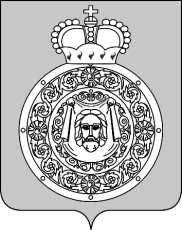 Контрольно-счетная палатаВоскресенского муниципального района Московской областиЗАКЛЮЧЕНИЕпо результатам внешней проверкигодового отчета об исполнении бюджета муниципального образования «Сельское поселение Ашитковское» Воскресенского муниципального района Московской области за 2018 годг. Воскресенск                                                                                    19 апреля 2019 года1. Общие положения1.1. Заключение на годовой отчет об исполнении бюджета муниципального образования «Сельское поселение Ашитковское» Воскресенского муниципального района Московской области (далее – сельское поселение Ашитковское) за 2018 год подготовлено в соответствии с Бюджетным кодексом Российской Федерации (далее – Бюджетный кодекс РФ), а также:- положением о бюджетном процессе сельского поселения Ашитковское, утвержденным решением Совета депутатов сельского поселения Ашитковское от 12.02.2010 № 2/6 (с изменениями от 25.04.2012 № 3/4, от 21.08.2013 № 3/8, от 28.01.2015 № 3/1, от 24.06.2015 № 10/8) (далее – Положение о бюджетном процессе);- стандартом проведения внешней проверки годового отчета об исполнении бюджета совместно с проверкой достоверности годовой бюджетной отчетности главных администраторов бюджетных средств, утвержденным распоряжением Контрольно-счетной палаты Воскресенского муниципального района (далее – Контрольно-счетная палата) от 31.12.2014 № 26;- пунктом 1.4 Плана работы Контрольно-счетной палаты Воскресенского муниципального района на 2019 год.1.2. Цели проведения внешней проверки:- определение соответствия фактических показателей исполнения бюджета сельского поселения Ашитковское показателям, утвержденным решением Совета депутатов сельского поселения Ашитковское Воскресенского муниципального района Московской области от 27.12.2017 № 3/13 «О бюджете муниципального образования «Сельское поселение Ашитковское» Воскресенского муниципального района Московской области на 2018 год» (с изменениями, внесенными решениями Совета депутатов сельского поселения Ашитковское от 28.02.2018 № 2/1, от 30.03.2018 № 2/2, от 30.05.2018 № 2/6, от 29.06.2018 №3/7, от 30.07.2018 № 2/8, от 22.08.2018 № 2/9, от 26.09.2018 № 2/12, от 21.11.2018 № 2/14, от 27.11.2018 № 2/15); - установление полноты и достоверности данных об исполнении бюджета сельского поселения Ашитковское;- установление соответствия исполнения бюджета сельского поселения Ашитковское положениям бюджетного законодательства Российской Федерации;- оценка уровня исполнения показателей бюджета, утвержденных решением Совета депутатов сельского поселения Ашитковское от 27.12.2017 № 3/13 «О бюджете муниципального образования «Сельское поселение Ашитковское» Воскресенского муниципального района Московской области на 2018 год» (с изменениями).1.3. Предмет экспертно-аналитического мероприятия:годовой отчет об исполнении бюджета сельского поселения Ашитковское за 2018 год;бюджетная отчетность сельского поселения Ашитковское за 2018 год;иные документы и материалы, характеризующие исполнение бюджета сельского поселения Ашитковское за 2018 год, представленные с годовым отчетом об исполнении бюджета.1.4. Объекты внешней проверки: финансовый орган сельского поселения Ашитковское;МУ «Администрация сельского поселения Ашитковское».1.5. Проверяемый период: 2018 год.1.6. Вопросы экспертно-аналитического мероприятия:1. Проверка и анализ исполнения бюджета сельского поселения Ашитковское Воскресенского муниципального района по доходам.2. Проверка и анализ исполнения бюджета сельского поселения Ашитковское Воскресенского муниципального района по расходам.3. Анализ исполнения муниципальных программ сельского поселения Ашитковское Воскресенского муниципального района.4. Анализ дебиторской и кредиторской задолженности.5. Управление муниципальным долгом.6. Источники внутреннего финансирования дефицита бюджета.1.7. Срок проведения проверки: с 22.03.2019 года по 19.04.2019 года.2. Правовые основы проведения внешней проверки годового отчета об исполнении бюджета сельского поселения АшитковскоеПри проведении внешней проверки годового отчета об исполнении бюджета и подготовке заключения на годовой отчет об исполнении бюджета Контрольно-счетная палата руководствовалась следующими нормативными правовыми актами Российской Федерации и иными документами:Бюджетным кодексом РФ;Федеральным законом от 06.12.2011 № 402-ФЗ «О бухгалтерском учете»;Законом Московской области от 19.12.2017 № 214/2017-ОЗ «О бюджете Московской области на 2018 год и на плановый период 2019 и 2020 годов» (с последующими изменениями и дополнениями);Решением Совета депутатов сельского поселения Ашитковское от 27.12.2017 № 3/13 «О бюджете муниципального образования «Сельское поселение Ашитковское» Воскресенского муниципального района Московской области на 2018 год» (с изменениями от 28.02.2018 № 2/1, от 30.03.2018 № 2/2, от 30.05.2018 № 2/6, от 29.06.2018 №3/7, от 30.07.2018 № 2/8, от 22.08.2018 № 2/9, от 26.09.2018 № 2/12, от 21.11.2018 № 2/14, от 27.11.2018 № 2/15);Инструкцией о порядке составления и представления годовой, квартальной и месячной отчетности об исполнении бюджетов бюджетной системы Российской Федерации, утвержденной приказом Минфина России от 28.12.2010 № 191н (далее – Инструкция № 191н);Указаниями о порядке применения бюджетной классификации Российской Федерации, утвержденными приказом Министерства финансов Российской Федерации от 01.07.2013 № 65н;Регламентом Контрольно-счетной палаты Воскресенского муниципального района, утвержденным распоряжением Контрольно-счетной палаты от 01.04.2013 № 1 (с изменениями от 29.09.2015 № 15, от 29.11.2016 № 18);Планом работы Контрольно-счетной палаты на 2019 год, утвержденным распоряжением Контрольно-счетной палаты Воскресенского муниципального района Московской области от 25.12.2018 № 13 (с изменениями);иными федеральными законами и принятыми в соответствии с ними нормативными правовыми актами о бухгалтерском учете;иными федеральными нормативными правовыми актами и нормативными правовыми актами Московской области, регулирующими бюджетные правоотношения.3. Материалы, представленные к внешней проверке годовогоотчета об исполнении бюджета сельского поселения Ашитковское.Годовой отчет об исполнении бюджета сельского поселения Ашитковское за 2018 год (ф. 0503117) представлен в Контрольно-счетную палату для проведения внешней проверки 21.03.2019 в соответствии со сроком, установленным пунктом 3 статьи 264.4 Бюджетного кодекса РФ и пунктом 4 статьи 31 Положения о бюджетном процессе сельского поселения Ашитковское с изменениями (не позднее 1 апреля текущего года).Одновременно с Годовым отчетом об исполнении бюджета Администрацией сельского поселения Ашитковское в Контрольно-счетную палату представлена бюджетная отчетность муниципального учреждения «Администрация сельского поселения Ашитковское» на 01 января 2019 года, в том числе:Баланс исполнения бюджета со справкой о наличии имущества и обязательств на забалансовых счетах (форма 0503120);Справка по заключению счетов бюджетного учета отчетного финансового года (форма 0503110); Отчет о финансовых результатах деятельности (форма 0503121);Отчет о движении денежных средств (форма 0503123);Справка по консолидируемым расчетам (форма 0503125);Отчет о бюджетных обязательствах (форма 0503128);Отчет по поступлениям и выбытиям (форма 0503151);Пояснительная записка (форма 0503160), включающая следующие приложения:Сведения о количестве подведомственных участников бюджетного процесса, учреждений и государственных (муниципальных унитарных предприятий (форма 0503161); Сведения о результатах деятельности (форма 0503162); Сведения об изменениях бюджетной росписи главного распорядителя бюджетных средств (форма 0503163); Сведения об исполнении бюджета (форма 0503164); Сведения о движении нефинансовых активах (форма 0503168); Сведения по дебиторской и кредиторской задолженности (форма 0503169); Сведения о финансовых вложениях получателя бюджетных средств, администратора источников финансового дефицита бюджета (форма 0503171); Сведения об изменении остатков валюты баланса (форма 0503173); Сведения о принятых и неисполненных обязательствах получателя бюджетных средств (форма 0503175);Сведения о вложениях в объекты недвижимого имущества, объектах незавершенного строительства (форма 05031190).Согласно требованиям статьи 264.4 Бюджетного кодекса РФ, бюджетная отчетность представлена в адрес Контрольно-счетной палаты в полном объеме.Проверкой правильности заполнения форм бюджетной отчетности установлено, что все представленные формы соответствуют требованиям Инструкции № 191н, заполнены все графы, не имеющие числового значения.Во всех формах бюджетной отчетности заполнены обязательные реквизиты (отчетная дата, наименование органа, организующего исполнение бюджета, наименование бюджета, коды по ОКУД).Годовая бюджетная отчетность составлена на основании показателей форм бюджетной отчетности, представленных получателями, распорядителями, главными распорядителями бюджетных средств, администраторами, главными администраторами доходов бюджета, администраторами, главными администраторами источников финансирования дефицита бюджета, финансовыми органами, органами казначейства, органами, осуществляющими кассовое обслуживание, обобщенных путем суммирования одноименных показателей по соответствующим строкам и графам с исключением в установленном Инструкцией № 191н порядке взаимосвязанных показателей по консолидируемым позициям форм бюджетной отчетности.Заключение подготовлено на основании проведенной проверки отчета об исполнении бюджета сельского поселения Ашитковское за 2018 год, а также данных бюджетной отчетности администрации сельского поселения Ашитковское.В ходе проведения внешней проверки установлено следующее.По вопросу 1. Проверка и анализ исполнения бюджета сельского поселения Ашитковское Воскресенского муниципального района по доходам.Решением Совета депутатов сельского поселения Ашитковское от 27.12.2017 № 3/13 «О бюджете муниципального образования «Сельское поселение Ашитковское» Воскресенского муниципального района Московской области на 2018 год» (далее – первоначальный бюджет) были утверждены бюджетные назначения по основным кодам бюджетной классификации доходов в разрезе групп и подгрупп.Кроме того, Решениями Совета депутатов сельского поселения Ашитковское от: 28.02.2018 № 2/1, от 30.03.2018 № 2/2, от 30.05.2018 № 2/6, от 29.06.2018 №3/7, от 30.07.2018 № 2/8, от 22.08.2018 № 2/9, от 26.09.2018 № 2/12, от 21.11.2018 № 2/14, от 27.11.2018 № 2/15 были произведены корректировки бюджетных назначений на 2018 год. В внесенных изменений бюджетные назначения на 2018 год по доходам бюджета сельского поселения Ашитковское были увеличены на 1,4% или на общую сумму 1 207,6 тыс. рублей и составили 87 939,9 тыс. рублей, против первоначально установленного плана в сумме 86 732,3 тыс. рублей.Увеличение суммы доходов бюджета обусловлено следующими факторами:- налог на доходы физических лиц увеличен на сумму 2 467,2 тыс. рублей или на 27,3%; - доходы от использования имущества, находящегося в государственной и муниципальной собственности увеличены на 17,4 тыс. рублей или на 6,0%;- прочие доходы от компенсации затрат бюджетов сельских поселений увеличены на 31,9 тыс. рублей (первоначальным бюджетом не планировались);- доходы от реализации имущества, находящегося в государственной и муниципальной собственности увеличены на 138,1 тыс. рублей (первоначальным бюджетом не планировались);- прочие неналоговые доходы увеличены на 56,6 тыс. рублей или на 37,3%;- выделены межбюджетные субсидии в сумме 5 999,3 тыс. рублей (первоначальным бюджетом не планировались); - выделены иные межбюджетные трансферты, в сумме 780,0 тыс. рублей (первоначальным бюджетом не планировались); - доходы бюджетов поселений от возврата остатков субсидий, субвенций и иных межбюджетных трансфертов, имеющих целевое назначение, прошлых лет увеличены на сумму 1,5 тыс. рублей (первоначальным бюджетом не планировались). При этом уменьшены:- налог на имущество физических лиц на сумму 1 755,0 тыс. рублей или на 16,7%; - земельный налог на сумму 6 508,0 тыс. рублей или на 9,9%;- единый сельскохозяйственный налог на сумму 21,4 тыс. рублей или 95,1%.Доходы бюджета поселения за 2018 год составили 87 459,4 тыс. рублей или 99,5% от уточненного плана. По сравнению с первоначально утвержденными параметрами доходы составили 100,8%. В сравнении с 2017 годом доходы увеличились на 3 892,1 тыс. рублей или на 4,7%.В структуре доходов «собственные доходы» (налоговые и неналоговые) составили 91,9% от общего объема полученных доходов в 2018 году (в 2017 году этот показатель составлял – 98,1%). Фактически в доход поселения поступило 80 356,4 тыс. рублей или 100,5% от уточненного плана (79 953,1 тыс. рублей). В сравнении с 2017 годом «собственные доходы» уменьшились на 1 591,7 тыс. рублей или на 1,9%.Безвозмездные поступления составили 8,1% от общего объема поступлений (в 2017 году этот показатель составлял – 1,9%). Фактически исполнено 7 103,0 тыс. рублей или 88,9% от уточненного плана. В сравнение с первоначально утвержденным бюджетом (1 206,0 тыс. рублей) безвозмездные поступления выросли более чем в 5,9 раза. В сравнении с 2017 годом безвозмездные поступления увеличились на 5 483,8 тыс. рублей или в 4,4 раза.Структура доходов бюджета сельского поселения АшитковскоеАнализ исполнения бюджета по доходам 2018 года   (тыс. рублей)Таким образом, по сравнению с первоначально утвержденными параметрами доходная часть бюджета сельского поселения Ашитковское в 2018 году выполнена на 100,8%, а по сравнению с уточненным планом – выполнена на 99,5%.Налоговые доходы в 2018 году составили 79 669,3 тыс. рублей (99,1% от общей суммы собственных доходов) или 100,5% от первоначального бюджета и 93,6% от уточненного плана. В сравнении с 2017 годом налоговые доходы уменьшились на 1 533,2 тыс. рублей или на 1,9%.Наибольший удельный вес в общей сумме налоговых доходов составил земельный налог – 74,6% от общего объема налоговых доходов, который при уточненном плане 59 000,0 тыс. рублей, выполнен в сумме 59 470,2 тыс. рублей или на 100,8%. Исполнение к первоначальному бюджету составило 90,8%. В сравнении с показателями 2017 года поступления от земельного налога уменьшились на 9 416,0 тыс. рублей или на 13,7% (в 2017 году произведено погашение задолженности налогоплательщиков прошлых лет).Удельный вес налога на доходы физических лиц составил 14,2% от общего объема налоговых доходов. По указанному налогу поступило в бюджет 11 288,2 тыс. рублей. Исполнение составило 98,0% от уточненного плана, что на 2 236,2 тыс. рублей выше первоначально запланированной суммы (9 052,0 тыс. рублей). Налоги поступали в соответствии с дополнительным нормативом отчислений (5,9%) в бюджет сельского поселения взамен дотаций на выравнивание бюджетной обеспеченности, установленным Законом Московской области от 19.12.2017 № 214/2017-ОЗ «О бюджете Московской области на 2018 год и на плановый период 2019 и 2020 годов» (с изменениями). В сравнении с показателями 2017 года поступления налога на доходы физических лиц увеличились более чем в 1,9 раза или на 5 451,9 тыс. рублей, в связи с увеличением дополнительного норматива отчислений с 3,2% до 5,9%.Удельный вес налога на имущество физических лиц составил 11,2% от общего объема налоговых доходов. По указанному налогу поступило в бюджет 8 909,8 тыс. рублей. Исполнение составило 101,9% от уточненного плана, что на 1 590,2 тыс. рублей ниже первоначально запланированной суммы (10 500,0 тыс. рублей). В сравнении с показателями 2017 года поступления налога на имущество увеличились в 1,4 раза или на 2 435,5 тыс. рублей, в связи с погашением задолженности прошлых лет.Удельный вес единого сельскохозяйственного налога составил 0,001% от общего объема налоговых доходов. По указанному налогу поступило в бюджет 1,1 тыс. рублей или 100% от уточненного плана и 4,9% от первоначального утвержденного бюджета. В сравнении с показателями 2017 года поступления от единого сельскохозяйственного налога уменьшились на 3,5 тыс. рублей или на 76,1%. Снижение поступлений от единого сельскохозяйственного налога связано с низким уровнем рентабельности сельскохозяйственных товаропроизводителей.Сумма поступлений по неналоговым доходам составила 687,1 тыс. рублей (0,9% от общей суммы собственных доходов) или 99,9% от уточненных плановых назначений. Исполнение к первоначально утвержденному плану (443,8 тыс. рублей) выросло в 1,5 раза. В сравнении с 2017 годом неналоговые доходы уменьшились на 58,5 тыс. рублей или на 7,8%.Наибольший удельный вес в общей сумме неналоговых доходов занимают доходы от использования имущества, находящегося в государственной и муниципальной собственности – 309,9 тыс. рублей (45,1% от общего объема неналоговых доходов) или 100,1% от уточненного плана, в том числе:- доходы от сдачи в аренду имущества в сумме 298,7 тыс. рублей или 100,0% от уточненного плана;- прочие доходы от использования имущества, находящегося в собственности поселения в сумме 11,2 тыс. рублей или 102,2% от уточненного плана.  В сравнении с показателями 2017 года поступления данного дохода уменьшились на 47,0 тыс. рублей или на 13,2%. Удельный вес прочих неналоговых доходов составил 30,2% от общего объема неналоговых доходов. Исполнение составило 207,2 тыс. рублей или 99,5% от уточненных плановых назначений (поступила задолженность за право размещения нестационарных торговых объектов по договорам за 2016 год). В сравнении с показателями 2017 года поступления данного дохода уменьшились на 82,3 тыс. рублей или 28,4%.Доходы от реализации имущества, находящегося в государственной и муниципальной собственности, составили 20,1% от общего объема неналоговых доходов. Исполнение по данному виду поступлений составило 138,1 тыс. рублей или 100,0% от уточненных плановых назначений (поступили доходы от продажи автомобиля и от сдачи материальных запасов в металлолом). Первоначальным планом данные доходы не предусматривались. В сравнении с показателями 2017 года поступления данного дохода увеличились более чем в 18,4 раза или на 130,6 тыс. рублей. Прочие доходы от компенсации затрат бюджетов сельских поселений в составе неналоговых доходов 2018 года составили 4,6%. Исполнение составило 31,9 тыс. рублей или 100,0% от уточненных плановых назначений (поступил возврат дебиторской задолженности прошлых лет по налогу на имущество). В сравнении с показателями 2017 года поступления данного дохода увеличились на 26,3 тыс. рублей или 5,7 раза.Структура налоговых и неналоговых доходов бюджета сельского поселения Ашитковское за 2018 годБезвозмездные поступления в 2018 году составили 7 103,0 тыс. рублей или 88,9% от уточненного плана, что на 5 897,0 тыс. рублей или в 5,9 раза выше первоначально утвержденного бюджета (1 206,0 тыс. рублей). В сравнении с 2017 годом безвозмездные поступления увеличились на 5 483,8 тыс. рублей или в 4,4 раза.Основную долю безвозмездных поступлений в 2018 году составили безвозмездные поступления от других бюджетов бюджетной системы РФ, а именно межбюджетные субсидии – 72,1%. Первоначальным планом данные безвозмездные поступления не предусматривались.Объем поступивших межбюджетных субсидий составил 5 120,1 тыс. рублей или 85,3% от уточненного бюджета (5 999,3 тыс. рублей). Не поступили субсидии на поддержку государственных программ субъектов Российской Федерации и муниципальных программ формирования современной городской среды в сумме 721,7 тыс. рублей, в связи с расторжением с Министерством жилищно-коммунального хозяйства РФ Соглашения о предоставлении субсидии на ремонт асфальтового покрытия дворовых территорий (уведомление об изменении бюджетных ассигнований по состоянию на 01.01.2019 не доведено). Сумма поступивших дотаций на выравнивание бюджетной обеспеченности составила 57,0 тыс. рублей или 100,0% от первоначального плана и утвержденных бюджетных назначений на 2018 год (0,8% от общего объема безвозмездных поступлений). Межбюджетные трансферты составили 775,4 тыс. рублей или 99,4% от утвержденных бюджетных назначений на 2018 год (10,9% от общего объема безвозмездных поступлений). Первоначальным планом данные безвозмездные поступления не предусматривались. Трансферты поступили на: государственную поддержку муниципальных учреждений культуры, находящихся на территории сельских поселений в сумме 99,5 тыс. рублей (99,5%); поддержку лучших работников муниципальных учреждений культуры, находящихся на территории сельских поселений в сумме 150,0 тыс. рублей (100,0%); а также прочие межбюджетные трансферты в сумме 526,0 тыс. рублей (99,2%).Субвенции бюджетам городских поселений на осуществление первичного воинского учета получены в сумме 1 149,0 тыс. рублей или 100,0% от первоначального плана и утвержденных бюджетных назначений на 2018 год (16,2% от общего объема безвозмездных поступлений).Доходы бюджетов поселений от возврата остатков субсидий, субвенций и иных межбюджетных трансфертов, имеющих целевое назначение, прошлых лет поступили в размере 1,5 тыс. рублей или 100,0% от утвержденных бюджетных назначений на 2018 год (произведен возврат неиспользованных остатков иных межбюджетных трансфертов  2017 года по исполнению полномочий контрольно-счетного органа сельского поселения Ашитковское по осуществлению внешнего муниципального финансового контроля). Первоначальным планом данный доходный источник не предусматривался.По вопросу 2. Проверка и анализ исполнения бюджета сельского поселения Ашитковское Воскресенского муниципального района по расходам.В ходе исполнения бюджета сельского поселения Ашитковское в 2018 году были приняты десять решений «О внесении изменений и дополнений в решение Совета депутатов сельского поселения Ашитковское Воскресенского муниципального района Московской области от 27.12.2017г. № 3/13 «О бюджете муниципального образования «Сельское поселение Ашитковское» Воскресенского муниципального района Московской области на 2018 год»».В результате сумма расходов была уменьшена по сравнению с первоначальной (90 706,3 тыс. рублей) на 4,4% и утверждена в размере 86 695,9 тыс. рублей.В соответствии с «Отчетом об исполнении бюджета муниципального образования «Сельское поселение Ашитковское» за 2018 год» кассовое исполнение бюджета составило 85 543,6 тыс. рублей или 98,7% к уточненному плану.Сравнительный анализ расходов бюджета за 2017-2018 годы по разделам (подразделам)(тыс. рублей)Анализ исполнения расходов сельского поселения Ашитковское в 2018 году в разрезе разделов функциональной классификации показал, что в анализируемом периоде практически все разделы профинансированы в полном объеме.Самое низкое исполнение сложилось по разделу «Жилищно-коммунальное хозяйство» – 96,8%.Структура расходов бюджета в разрезе отраслейСтруктура расходов бюджета сельского поселения Ашитковское за 2018 год Из общей суммы расходов бюджета сельского поселения Ашитковское, направленной на финансирование в 2018 году, наибольший удельный вес занимают расходы по отрасли «Жилищно-коммунальное хозяйство» (39,9%) и «Культура, кинематография» (33,3%). Расходы на общегосударственные вопросы составили 17,6%.В 2018 году на оплату труда (без начислений) работникам органов местного самоуправления (в том числе осуществление первичного воинского учета) и муниципальных учреждений направлено 32 574,2 тыс. рублей, что составило 38,1% от общей суммы расходов бюджета сельского поселения Ашитковское, в том числе: работникам органов местного самоуправления направлено 9 349,3 тыс. рублей, что составляет 10,9% от общей суммы расходов бюджета сельского поселения Ашитковское, из них:- за счет средств бюджета сельского поселения Ашитковское – 8 502,9 тыс. рублей;- за счет субвенций на осуществление первичного воинского учета на территориях, где отсутствуют военные комиссариаты – 846,4 тыс. рублей; работникам муниципального автономного учреждения «Центр культуры, спорта и работе с молодежью «Радость» и муниципального казенного учреждения «Чистота и благоустройство» направлено 23 224,9 тыс. рублей, что составило 27,1% в общей сумме расходов бюджета сельского поселения Ашитковское.По сравнению с 2017 годом (28 550,2 тыс. рублей) расходы на оплату труда увеличились на 4 024,0 тыс. рублей.Увеличение расходов на оплату труда в 2018 году по сравнению с 2017 годом произошло в связи с увеличением штатной численности МКУ «Чистота и благоустройство», а также за счет повышения  заработной платы работникам в сфере культуры МАУ «Центр культуры, спорта и работе с молодежью «Радость».Анализ исполнения бюджета сельского поселения Ашитковское за 2018 год по разделам функциональной классификацииСогласно данным отчета фактические расходы по разделу 0100 «Общегосударственные вопросы» составили 15 021,0 тыс. рублей (17,6% от общей суммы расходов) или 99,97% от уточненного плана (86,1% от первоначально утвержденного бюджета). В сравнении с 2017 годом расходы увеличились на 8,6% (на 1 193,7 тыс. рублей).Структура раздела представлена следующими подразделами:- «Функционирование законодательных (представительных) органов государственной власти и представительных органов муниципальных образований» (0103) – исполнение составило 1 366,1 тыс. рублей или 100,0% от уточненного плана (99,3% от первоначально утвержденного бюджета). В сравнении с 2017 годом расходы увеличились на 1,0 тыс. рублей (на 0,1%);- «Функционирование Правительства Российской Федерации, высших исполнительных органов в государственной власти субъектов Российской Федерации, местных администраций» (0104) – исполнение составило 12 008,7 тыс. рублей или 99,98% от уточненного плана (107,2% от первоначального плана). В сравнении с 2017 годом расходы увеличились на 376,4 тыс. рублей или на 3,2%. - «Обеспечение деятельности финансовых, налоговых и таможенных органов и органов финансового (финансово-бюджетного) надзора» (0106) – исполнение составило 568,0 тыс. рублей или 100,0% к первоначальному и уточненному планам бюджета. По данному подразделу профинансированы непрограммные расходы по осуществлению внешнего муниципального финансового контроля (межбюджетные трансферты бюджетам муниципальных районов из бюджетов поселений на осуществление части полномочий по решению вопросов местного значения в соответствии с заключенными соглашениями). По сравнению с 2017 годом расходы уменьшились на 0,2% (на 1,0 тыс. рублей);- «Резервные фонды» (0111) – первоначально бюджетом утверждена сумма 100,0 тыс. рублей. В течение 2018 года средства резервного фонда, сформированного при составлении бюджета сельского поселения Ашитковское на 2018 год, были сокращены в связи с отсутствием необходимости в данных расходах;- «Другие общегосударственные вопросы» (0113) – исполнение составило 1 078,2 тыс. рублей или 99,8% от уточненного плана и 39,6% к первоначально утвержденным назначениям. По данному подразделу профинансированы непрограммные расходы (взносы в ассоциацию – 11,0 тыс. рублей, приобретение автомобиля – 921,7 тыс. рублей, уплата налогов, сборов и иных платежей – 31,5 тыс. рублей), а также программные мероприятия (оценка недвижимости – 15,0 тыс. рублей, опубликование официальных документов в средствах массовой информации – 99,0 тыс. рублей). В сравнении с 2017 годом расходы по данному подразделу увеличились более чем в 4,1 раза (на 817,3 тыс. рублей) в связи с приобретением транспортного средства.Исполнение по разделу 0200 «Национальная оборона», подразделу «Мобилизационная и вневойсковая подготовка» (0203) составило 1 149,0 тыс. рублей (1,3% от общей суммы расходов) или 100,0% от уточненного и первоначального плана. Расходы направлены на осуществление первичного воинского учета на территориях, где отсутствуют военные комиссариаты (за счет субвенции из бюджета Московской области). В сравнении с 2017 годом расходы увеличились на 82,0 тыс. рублей или на 7,7%. По разделу 0300 «Национальная безопасность и правоохранительная деятельность», подразделу «Другие вопросы в области национальной безопасности и правоохранительной деятельности» (0314) исполнение составило 1 347,4 тыс. рублей или 100,0% от уточненного плана (76,6% от первоначально утвержденного бюджета). По данному разделу профинансированы мероприятия по изготовлению и установки информационных стендов по противопожарной пропаганде, приобретению средств по противопожарной безопасности, а также комплекс работ по подготовке строительства пожарного депо (благоустройство и озеленение территории) в рамках муниципальной программы «Безопасность в сельском поселении Ашитковское Воскресенского района на 2018-2022 годы». По сравнению с 2017 годом расходы по данному подразделу уменьшились на 20,2% (на 341,2 тыс. рублей). Исполнение по разделу 0400 «Национальная экономика» подразделу «Другие вопросы в области национальной экономики» (0412) составило 16,0 тыс. рублей или 100,0% от уточненного плана и 8,0% к первоначально утвержденному бюджету. По данному разделу профинансированы мероприятия по постановке на кадастровый учет земельных участков в границах поселения и оценке рыночной стоимости земельных участков муниципальной программы «Управление муниципальным имуществом и финансами в сельском поселении Ашитковское Воскресенского района на 2018-2022 годы». По сравнению с 2017 годом расходы по данному разделу уменьшились на 14,6 тыс. рублей или на 47,7%.По разделу 0500 «Жилищно-коммунальное хозяйство» подразделу «Благоустройство» (0503) исполнение составило 34 152,9 тыс. рублей или 96,8% от уточненных плановых назначений (106,9% от первоначально утвержденного бюджета). В сравнении с показателями 2017 года расходы увеличились на 4 963,5 тыс. рублей или на 17,0%. По данному разделу профинансированы мероприятия по комплексной борьбе с борщевиком в рамках муниципальной программы «Развитие сельского хозяйства в сельском поселении Ашитковское на 2018-2022 годы» в сумме 117,3 тыс. рублей (37,0% от уточненного плана) и мероприятия муниципальной программы «Формирование современной городской среды сельского поселения Ашитковское на 2018-2022 годы» в сумме 34 035,6 тыс. рублей (97,3% от уточненного плана), а именно:- оснащение парковок на дворовых территориях знаками ПДД «Инвалиды», нанесение разметки – 55,0 тыс. рублей, исполнено 100,0%;- устройство и ремонт асфальтового покрытия дворовых территорий – 2 728,3 тыс. рублей, исполнено 100,0%;- озеленение дворовых территорий – 198,9 тыс. рублей, исполнено 99,5%;- организация уличного освещения на дворовых территориях – 170,0 тыс. рублей, исполнено 97,3%;- приобретение и установка детских игровых элементов и спортивных сооружений на дворовых территориях – 500,0 тыс. рублей, исполнено 100,0%;- приобретение лавочек, урн – 23,5 тыс. рублей, исполнено 100,0%;- приобретение и установка информационных стендов на дворовых территориях – 90,8 тыс. рублей, исполнено 100,0%;- содержание общественных мест отдыха на воде – 132,8 тыс. рублей, исполнено 100,0%;- ремонт внутриквартальных дорог, в том числе ямочный – 73,8 тыс. рублей, исполнено 100,0%;- приобретение техники для нужд благоустройства территории – 4 244,0 тыс. рублей (в том числе за счет средств Московской области 3 352,6 тыс. рублей), исполнено 100,0%;- приобретение навесного оборудования для спецтехники – 119,1 тыс. рублей, исполнено 100,0%;- обеспечение деятельности подведомственных учреждений МКУ «Чистота и Благоустройство» (заработная плата, иные закупки товаров, работ и услуг, уплата налогов, сборов и иных платежей) – 9 223,1 тыс. рублей, исполнено 99,9%;- приобретение и установка малых архитектурных форм и спортивных сооружений – 1 000,0 тыс. рублей, исполнено 100,0%;- содержание и ремонт малых архитектурных форм и спортивных сооружений – 264,6 тыс. рублей, исполнено 100,0%;- организация системы охранного видеонаблюдения на детской игровой площадке – 44,9 тыс. рублей, исполнено 100,0%;- валка аварийных деревьев, санитарная обрезка деревьев – 131,6 тыс. рублей, исполнено 100,0%;- содержание и ремонт памятников – 193,5 тыс. рублей, исполнено 100,0%;- обеспечение функционирования сетей уличного освещения (оплата электроэнергии, содержание и ремонт уличного освещения, приобретение энергосберегающих ламп и светильников, частичная замена сети уличного освещения) – 14 841,7 тыс. рублей, исполнено 99,9%.Исполнение по разделу 0700 «Образование» подразделу «Молодежная политика и оздоровление детей» (0707) составило 794,1 тыс. рублей (0,9% от общей суммы расходов) или 100,0% от уточненного плана (101,8% от первоначального плана). По данному разделу профинансированы расходы по организации и проведению мероприятий по работе с молодежью в рамках муниципальной программы «Развитие физической культуры, спорта и молодежной политики в сельском поселении Ашитковское на 2018-2022 годы». В сравнении с показателями 2017 года расходы увеличились на 195,5 тыс. рублей или на 32,7%.По разделу 0800 «Культура, кинематография» подразделу «Культура» (0801) исполнение составило 28 504,9 тыс. рублей (33,3% от общей суммы расходов) или 99,98% от уточненного плана (101,1% от первоначального плана). В сравнении с показателями 2017 года расходы увеличились на 6 163,9 тыс. рублей или на 27,6%. По данному разделу профинансированы следующие мероприятия муниципальной программы «Сохранение и развитие культуры сельского поселения Ашитковское на 2018-2022 годы»:- обеспечение деятельности подведомственного учреждения МАУ «Центр культуры, спорта и работе с молодежью «Радость» (в том числе повышение заработной платы работникам в сфере культуры), проведение праздничных и культурно-массовых мероприятий – 24 884,1 тыс. рублей;- модернизация материально-технической базы объектов культуры сельского поселения Ашитковское путем проведения капитального и текущего ремонтов и материально-технического переоснащения – 3 620,8 тыс. рублей.Исполнение по разделу 1000 «Социальная политика» подразделу «Пенсионное обеспечение» (1001) составило 836,9 тыс. рублей (1,0% от общей суммы расходов) или 101,0% к уточненному плану и 101,0% к первоначально утвержденным назначениям. По данному подразделу профинансированы расходы на выплату пенсии за выслугу лет муниципальным служащим сельского поселения Ашитковское. В сравнении с 2017 годом расходы увеличились на 1,0% (на 8,5 тыс. рублей).По разделу 1100 «Физическая культура и спорт» подраздел «Физическая культура» (1101) исполнение составило 3 721,4 тыс. рублей (4,4% от общей суммы расходов) или 100,0% к уточненным плановым назначениям и 46,3% к первоначально утвержденным назначениям. Расходы направлены на мероприятия муниципальной программы «Развитие физической культуры, спорта и молодежной политики в сельском поселении Ашитковское на 2018-2022 годы»:- организация работы в сфере физической культуры и спорта в сельском поселении Ашитковское в сумме 3 305,7 тыс. рублей;- укрепление материально-технической базы учреждений спорта (приобретение основных средств) в сумме 415,7 тыс. рублей.По отношению к 2017 году расходы на физическую культуру и спорт увеличились на 646,2 тыс. рублей или на 21,0%.По разделу 1300 «Обслуживание государственного и муниципального долга» подраздел «Обслуживание государственного внутреннего и муниципального долга» (1301) первоначальным бюджетом утверждена сумма 35,0 тыс. рублей. В течение 2018 года средства на вышеуказанный подраздел были сокращены в связи с отсутствием необходимости в данных расходах.По вопросу 3. Анализ исполнения муниципальных программ сельском поселении Ашитковское Воскресенского муниципального района.В соответствии с пунктом 3 статьи 184.1 Бюджетного кодекса РФ исполнение бюджета сельского поселения Ашитковское осуществлялось в разрезе муниципальных программ и непрограммных направлений деятельности. Первоначально решением о бюджете сельского поселения Ашитковское на 2018 год предусматривались расходы по 9 муниципальным программам на общую сумму 83 633,6 тыс. рублей или 92,2% от общего объема расходов (90 706,3 тыс. рублей).В результате внесения изменений и дополнений в бюджет сельского поселения Ашитковское в течение 2018 года расходы на реализацию программных мероприятий уменьшились на 986,0 тыс. рублей (на 1,2%) и составили 82 647,6 тыс. рублей или 95,3% от общей суммы расходов с учетом внесенных изменений (86 695,9 тыс. рублей).Сведения о финансировании и исполнении муниципальных программ(тыс. рублей)Фактически в 2018 году профинансировано 9 муниципальных программ, на общую сумму 81 496,3 тыс. рублей или 98,6% от утвержденных расходов на муниципальные программы по бюджету (82 647,6 тыс. рублей). Доля затрат на муниципальные программы составляет 95,3% от общей суммы расходов, осуществленных в 2018 году (85 543,6 тыс. рублей).Анализ расходов по муниципальным программам показал, что в 2018 году практически все муниципальные программы исполнены в полном объеме.Причиной неисполнения программных расходов по муниципальной программе «Развитие сельского хозяйства в сельском поселении Ашитковское на 2018-2022 годы» (исполнение составило 37,0% от уточненного плана) явилась экономия бюджетных средств по результатам проведения электронного аукциона по борьбе с борщевиком Сосновского.По вопросу 4. Анализ дебиторской и кредиторской задолженности.По состоянию на 01.01.2018 года дебиторская задолженность составляла 51 283,5 тыс. рублей или 70,5% от кассовых расходов 2017 года (с учетом отраженных в межотчетном периоде доходов будущих периодов по переходящим договорам операционной аренды в сумме 378,4 тыс. рублей).По состоянию на 01.01.2019 года общая дебиторская задолженность сельского поселения Ашитковское составила 35 827,0 тыс. рублей (41,9% от кассовых расходов 2018 года), в том числе:задолженность по доходам – 35 825,5 тыс. рублей, в том числе просроченная дебиторская задолженность в сумме 35 529,5 тыс. рублей, а именно:- по налоговым доходам (земельный налог с организаций и физических лиц, налог на имущество физических лиц) – 33 057,7 тыс. рублей, что на 15 135,3 тыс. рублей выше суммы по состоянию на 01.01.2018 года (48 193,0 тыс. рублей). Основная задолженность сложилась по земельному налогу с физических лиц – 23 688,1 тыс. рублей;- по доходам от сдачи в аренду имущества – 2 713,9 тыс. рублей, в том числе просроченная задолженность ЗАО «Аквасток» – 2 471,8 тыс. рублей;- по прочим доходам (право размещения нестационарных торговых объектов на территории поселения) – 53,9 тыс. рублей;задолженность по расходам – 1,5 тыс. рублей, что на 51,2 тыс. рублей ниже суммы по состоянию на 01.01.2018 года (52,7 тыс. рублей). На 01.01.2019 года дебиторская задолженность в целом уменьшилась на 15 456,5 тыс. рублей (на 30,1%), просроченная дебиторская задолженность уменьшилась на 15 148,7 тыс. рублей, за счет снижения задолженности по налоговым доходам.По состоянию на 01.01.2018 года кредиторская задолженность составляла 19 977,9 тыс. рублей или 27,5% от кассовых расходов 2017 года.По состоянию на 01.01.2019 года, согласно данным бюджетной отчетности, имеется текущая кредиторская задолженность в сумме 17 086,7 тыс. рублей или 20,0% от кассовых расходов 2018 года, в том числе:- по налоговым доходам (земельный налог с организаций и физических лиц, налог на имущество физических лиц) – 16 750,1 тыс. рублей, что на 2 742,8 тыс. рублей ниже суммы по состоянию на 01.01.2018 года (19 492,9 тыс. рублей). Основная задолженность сложилась по земельному налогу с организаций – 10 240,3 тыс. рублей.- по принятым обязательствам – 265,7 тыс. рублей, что на 208,3 тыс. рублей ниже суммы по состоянию на 01.01.2018 года (474,0 тыс. рублей). Основная задолженность сложилась по расчетам по коммунальным услугам – 256,5 тыс. рублей.- по расчетам по платежам в бюджеты – 70,9 тыс. рублей, что на 59,9 тыс. рублей выше суммы по состоянию на 01.01.2018 года (11,0 тыс. рублей).В целом кредиторская задолженность по состоянию на 01.01.2019 года уменьшилась на 2 891,2 тыс. рублей за счет снижения задолженности по налоговым доходам.Просроченная кредиторская задолженность и нереальная к взысканию задолженность по состоянию на 01.01.2019 года отсутствует.По вопросу 5. Управление муниципальным долгом.По состоянию на 1 января 2018 года муниципальный долг отсутствовал. Первоначальным бюджетом на 2018 год планировалось привлечение кредитов от кредитных организаций на сумму 3 974,0 тыс. рублей. Фактически в течение 2018 года кредиты от кредитных организаций и от других бюджетов для управления муниципальным долгом, не привлекались.Политика управления муниципальным долгом сельского поселения Ашитковское в 2018 году строилась по принципу обеспечения принятых на себя обязательств за счет полученных доходов бюджета, без привлечения заимствований.По вопросу 6. Источники внутреннего финансирования дефицита бюджета.Решением Совета депутатов сельского поселения Ашитковское «О бюджете сельского поселения Ашитковское на 2018 год» первоначально было установлено исполнение бюджета поселения с дефицитом в размере 3 974,0 тыс. рублей.Погашение дефицита бюджета на 2018 год планировалось производить за счет средств, привлекаемых по кредитным соглашениям и договорам в размере 3 974,0 тыс. рублей.С внесением уточнений и изменений, принятых в 2018 году бюджет сельского поселения Ашитковское, был принят с профицитом в размере 1 244,0 тыс. рублей.Фактически, в результате исполнения бюджета сельского поселения Ашитковское за 2018 год, сложился профицит в сумме 1 915,8 тыс. рублей.Выводы и предложения1. Бюджетная отчетность сельского поселения Ашитковское за 2018 год представлена в Контрольно-счетную палату в срок, установленный частью 3 статьи 264.4 Бюджетного кодекса РФ.2. Состав бюджетной отчетности сельского поселения Ашитковское за 2018 год соответствует требованиям части 3 статьи 264.1 Бюджетного кодекса РФ.3. Внешняя проверка исполнения бюджета сельского поселения Ашитковское за 2018 год и анализ, проведенный Контрольно-счетной палатой, показал, что основные параметры бюджета сельского поселения Ашитковское выполнены. Причины неисполнения бюджетных ассигнований по отдельным разделам и подразделам бюджета сельского поселения Ашитковское отражены в Пояснительной записке (форма по ОКУД 0503160), представленных главным распорядителем средств бюджета сельского поселения Ашитковское и в отчетной форме «Сведения об исполнении бюджета» (ОКУД 0503164).4. Основные параметры бюджета сельского поселения Ашитковское выполнены:доходы на 99,5% (87 459,4 тыс. рублей),расходы на 98,7% (85 543,6 тыс. рублей),бюджет исполнен с профицитом 1 915,8 тыс. рублей.5. Основную долю (95,3%) в общем объеме расходов бюджета сельского поселения Ашитковское составили расходы на реализацию муниципальных программ. Исполнение по 9 муниципальным программам в 2018 году составило 81 496,3 тыс. рублей или 98,6% от уточненного плана.6. По состоянию на 01.01.2019 имеется дебиторская задолженность в общей сумме 35 827,0 тыс. рублей, в том числе просроченная дебиторская задолженность составила 35 529,5 тыс. рублей. По отношению к 2017 году дебиторская задолженность уменьшилась на 30,1%.Объем кредиторской задолженности по состоянию на 01.01.2019 составил 17 086,7 тыс. рублей. По отношению к 2017 году кредиторская задолженность уменьшилась на 14,5%.Администрации сельского поселения Ашитковское принять исчерпывающие меры по сокращению дебиторской и кредиторской задолженности.Администратору налоговых доходов, необходимо проводить активную работу, направленную на повышение объемов поступлений и снижение задолженности по платежам, зачисляемым в бюджет сельского поселения Ашитковское. Усилить работу комиссии по мобилизации доходов, с целью сокращения размера недоимки по платежам в бюджет сельского поселения Ашитковское.По результатам внешней проверки годового отчета об исполнении бюджета сельского поселения Ашитковское за 2018 год Контрольно-счетная палата считает, что отчет об исполнении бюджета сельского поселения Ашитковское за 2018 год в представленном виде может быть признан достоверным и соответствует нормам действующего бюджетного законодательства.В связи с чем, предлагает Совету депутатов сельского поселения Ашитковское принять к утверждению годовой отчет об исполнении бюджета муниципального образования «Сельское поселение Ашитковское» Воскресенского муниципального района за 2018 год.Аудитор Контрольно-счетной палатыВоскресенского муниципального района                                                 Е.В. АбрамоваНаименование доходныхисточниковИсполнение2017 годаПервоначальный план2018 годаУтверждено сводной бюджетной росписью2018 годаИсполнение2018 года% исполнения% исполнения% исполненияНаименование доходныхисточниковИсполнение2017 годаПервоначальный план2018 годаУтверждено сводной бюджетной росписью2018 годаИсполнение2018 годак показате лям 2017 годак первона чальному плану2018 годак уточнен ному плану 2018 года12345678Налоговые и неналоговые доходы 81 948,185 526,379 953,180 356,498,194,0100,5Налоговые доходы, из них:81 202,585 082,579 265,379 669,398,193,6100,5Налог на доходы физических лиц5 836,39 052,011 519,211 288,2Рост в1,9 разаРост в 1,2 раза98,0Единый сельскохозяйственный налог 4,622,51,11,123,94,9100,0Налог на имущество физических лиц6 474,310 500,08 745,08 909,8Рост в 1,4 раза84,9101,9Земельный налог68 886,265 508,059 000,059 470,286,390,8100,8Задолженность и перерасчеты по отмененным налогам сборам и платежам1,2------Неналоговые доходы, из них:745,6443,8687,8687,192,2Рост в 1,5 раза99,9Доходы от использования имущества, находящегося в государственной и муниципальной собственности 356,9292,2309,6309,986,8106,1100,1Прочие доходы от компенсации затрат бюджетов сельских поселений5,6-31,931,9Рост в5,7 раза-100,0Доходы от реализации имущества, находящегося в государственной и муниципальной собственности7,5-138,1138,1Рост в18,4 раза-100,0Штрафы, санкции, возмещение ущерба86,1------Прочие неналоговые доходы289,5151,6208,2207,271,6Рост в 1,4 раза99,5Безвозмездные поступления1 619,21 206,07 986,87 103,0Рост в 4,4 разаРост в5,9 раза88,9Безвозмездные поступления от других бюджетов, из них1 624,81 206,07 985,37 101,5Рост в 4,4 разаРост в 5,9 раза88,9Дотации бюджетам сельских поселений на выравнивание бюджетной обеспеченности117,057,057,057,048,7100,0100,0Межбюджетные субсидии183,0-5 999,35 120,1Рост в 28 раза-85,3Субвенции бюджетам поселений на осуществление первичного воинского учета 1 067,01 149,01 149,01 149,0107,7100,0100,0Иные межбюджетные трансферты257,8-780,0775,4Рост в 3 раза-99,4Доходы бюджетов поселений от возврата остатков субсидий, субвенций и иных межбюджетных трансфертов, имеющих целевое назначение, прошлых лет0,03-1,51,5--100,0Возврат остатков субсидий, субвенций и иных межбюджетных трансфертов, имеющих целевое назначение прошлых лет -5,6------Всего доходов83 567,386 732,387 939,987 459,4104,7100,899,5Наименование раздела (подраздела)Наименование раздела (подраздела)2017 год2017 год2017 год2017 год2018 год2018 год2018 год% исполнения к плану% исполнения к плану% исполнения к плануНаименование раздела (подраздела)Наименование раздела (подраздела)Уточненный планФактически исполнено% испол.Первонач. утв.Первонач. утв.Уточненный планФактически исполненопервона чальномууточнен ному0100Общегосударственные вопросы13 931,913 827,399,217 437,817 437,815 025,815 021,086,199,970100Общегосударственные вопросы13 931,913 827,399,217 437,817 437,815 025,815 021,086,199,970102Функционирование высшего должностного лица субъекта Российской Федерации и муниципального образования---1 472,61 472,6----0102Функционирование высшего должностного лица субъекта Российской Федерации и муниципального образования---1 472,61 472,6----0102Функционирование высшего должностного лица субъекта Российской Федерации и муниципального образования---1 472,61 472,6----0102Функционирование высшего должностного лица субъекта Российской Федерации и муниципального образования---1 472,61 472,6----0103Функционирование законодательных (представительных) органов государственной власти и представительных органов муниципальных образований1 365,11 365,1100,01 376,11 376,11 366,11 366,199,3100,00104Функционирование Правительства Российской Федерации, высших исполнительных органов в государственной власти субъектов Российской Федерации, местных администраций11 736,811 632,399,111 199,111 199,112 011,512 008,7107,299,980104Функционирование Правительства Российской Федерации, высших исполнительных органов в государственной власти субъектов Российской Федерации, местных администраций11 736,811 632,399,111 199,111 199,112 011,512 008,7107,299,980104Функционирование Правительства Российской Федерации, высших исполнительных органов в государственной власти субъектов Российской Федерации, местных администраций11 736,811 632,399,111 199,111 199,112 011,512 008,7107,299,980106Обеспечение деятельности финансовых, налоговых и таможенных органов и органов финансового (финансово-бюджетного) надзора569,0569,0100,0568,0568,0568,0568,0100,0100,00111Резервные фонды---100,0100,0----0113Другие общегосударственные вопросы261,0260,9100,02 722,02 722,01 080,21 078,239,699,80200Национальная оборона1 067,01 067,0100,01 149,01 149,01 149,01 149,0100,0100,00203Мобилизационная и вневойсковая подготовка1 067,01 067,0100,01 149,01 149,01 149,01 149,0100,0100,00203Мобилизационная и вневойсковая подготовка1 067,01 067,0100,01 149,01 149,01 149,01 149,0100,0100,00300Национальная безопасность и правоохранительная деятельность1 788,81 787,699,91 760,01 760,01 347,41 347,476,6100,00300Национальная безопасность и правоохранительная деятельность1 788,81 787,699,91 760,01 760,01 347,41 347,476,6100,00309Защита населения и территории от последствий чрезвычайных ситуаций природного и техногенного характера, гражданская оборона99,099,0100,0------0309Защита населения и территории от последствий чрезвычайных ситуаций природного и техногенного характера, гражданская оборона99,099,0100,0------0309Защита населения и территории от последствий чрезвычайных ситуаций природного и техногенного характера, гражданская оборона99,099,0100,0------0309Защита населения и территории от последствий чрезвычайных ситуаций природного и техногенного характера, гражданская оборона99,099,0100,0------0309Защита населения и территории от последствий чрезвычайных ситуаций природного и техногенного характера, гражданская оборона99,099,0100,0------0314Другие вопросы в области национальной безопасности и правоохранительной деятельности 1 689,81 688,699,91 760,01 760,01 347,41 347,476,6100,00314Другие вопросы в области национальной безопасности и правоохранительной деятельности 1 689,81 688,699,91 760,01 760,01 347,41 347,476,6100,00314Другие вопросы в области национальной безопасности и правоохранительной деятельности 1 689,81 688,699,91 760,01 760,01 347,41 347,476,6100,00400Национальная экономика30,630,6100,0267,0267,016,016,06,0100,00405Сельское хозяйство и рыболовство ---67,067,0----0412Другие вопросы в области национальной экономики30,630,6100,0200,0200,016,016,08,0100,00412Другие вопросы в области национальной экономики30,630,6100,0200,0200,016,016,08,0100,00500Жилищно-коммунальное хозяйство 29 311,229 189,499,631 950,831 950,835 295,934 152,9106,996,80500Жилищно-коммунальное хозяйство 29 311,229 189,499,631 950,831 950,835 295,934 152,9106,996,80503Благоустройство29 311,229 189,499,631 950,831 950,835 295,934 152,9106,996,80700Образование598,6598,6100,0780,0780,0794,1794,1101,8100,00707Молодежная политика и оздоровление детей598,6598,6100,0780,0780,0794,1794,1101,8100,00800Культура, кинематография23 904,522 341,093,528 468,328 468,328 509,428 504,9100,199,980800Культура, кинематография23 904,522 341,093,528 468,328 468,328 509,428 504,9100,199,980801Культура23 904,522 341,093,528 468,328 468,328 509,428 504,9100,199,981000Социальная политика828,5828,499,99828,4828,4836,9836,9101,0100,01001Пенсионное обеспечение828,5828,499,99828,4828,4836,9836,9101,0100,01100Физическая культура и спорт3 075,23 075,2100,08 030,08 030,03 721,43 721,446,3100,01101Физическая культура3 075,23 075,2100,08 030,08 030,03 721,43 721,446,3100,01300Обслуживание государственного и муниципального долга---35,035,0----1301Обслуживание государственного внутреннего и муниципального долга---35,035,0----ИТОГО:74 536,372 745,197,690 706,390 706,386 695,985 543,694,398,7Наименование разделаУдельный вес (%)Удельный вес (%)Наименование раздела2017 год2018 годОбщегосударственные вопросы19,017,6Национальная оборона1,51,3Национальная безопасность и правоохранительная деятельность2,51,6Национальная экономика0,040,02Жилищно-коммунальное хозяйство40,139,9Образование0,80,9Культура, кинематография30,733,3Социальная политика1,21,0Физическая культура и спорт4,24,4Обслуживание государственного муниципального долга--Итого:100,0100,0№№ п/пНаименование муниципальной программыОбъем ассигнований, предусмотрен ный первоначальным бюджетомОбъем ассигнований, предусмотренный уточненным планомИсполнено,тыс. руб.% исполнения% исполнения№№ п/пНаименование муниципальной программыОбъем ассигнований, предусмотрен ный первоначальным бюджетомОбъем ассигнований, предусмотренный уточненным планомИсполнено,тыс. руб.к первонач. ассигнованиямк уточнен. ассигнованиям11Муниципальная программа «Повышение эффективности местного самоуправления в сельском поселении Ашитковское Воскресенского муниципального района на 2018-2022 годы»210,0128,0127,060,599,222Муниципальная программа «Социальная защита в сельском поселении Ашитковское на 2018-2022 годы»70,049,049,070,0100,0233Муниципальная программа «Управление муниципальным имуществом и финансами в сельском поселении Ашитковское Воскресенского района на 2018-2022 годы»11 434,511 916,911 914,1104,2100,04Муниципальная программа «Цифровое муниципальное образование на 2018-2022 годы»863,0885,5885,5102,6100,035Муниципальная программа «Безопасность в сельском поселении Ашитковское Воскресенского района на 2018-2022 годы»1 760,01 347,41 347,476,6100,06Муниципальная программа «Формирование современной городской среды сельского поселения Ашитковское на 2018-2022 годы»31 950,834 978,934 035,6106,597,317Муниципальная программа «Развитие физической культуры, спорта и молодежной политики в сельском поселении Ашитковское на 2018-2022 годы»8 810,04 515,54 515,551,3100,08Муниципальная программа «Сохранение и развитие культуры сельского поселения Ашитковское на 2018-2022 годы»28 468,328 509,428 504,9100,1100,099Муниципальная программа «Развитие сельского хозяйства в сельском поселении Ашитковское на 2018-2022 годы»67,0317,0117,3Рост в 1,8 раза37,0ВСЕГО:83 633,682 647,681 496,397,498,6